ดนตรีบำบัด : การฝึกทักษะการตีกลองยาว ทักษะการร้อง การรำ27 เม.ย. 2561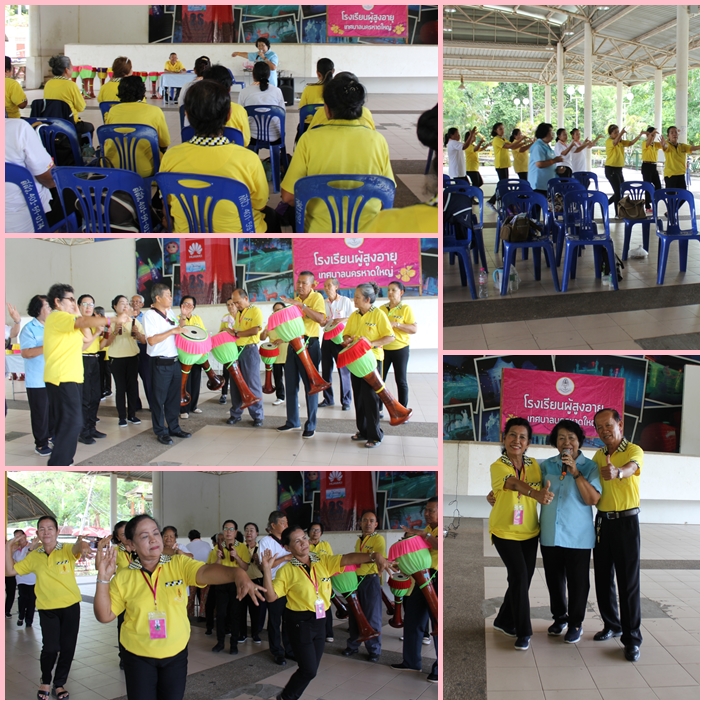 